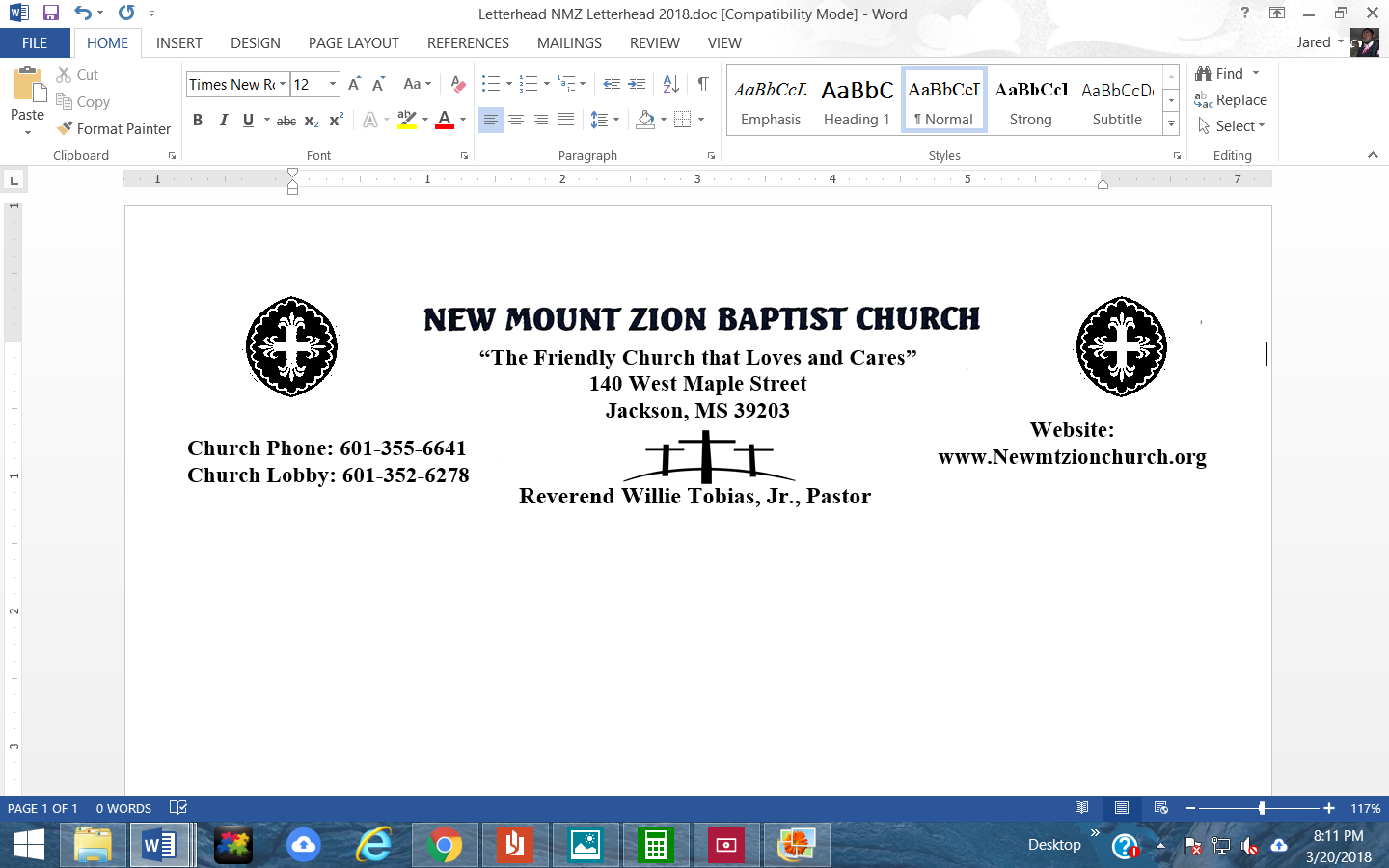 Chapter 12: 6-20Bible Class: February 1, 2021Point to Ponder: The second half of Genesis 12 gives us a different picture of Abraham than the first half. This second half shows Abraham in defeat whereas the first half of Genesis 12 shows Abraham in victory. The second half is a record of disobedience; the first half is a record of obedience.Briefly discuss why Abram builds an altar.  What does this say to us today?                (Sis. Doris Powell)Why does GOD test our faith?  How is Abram’s faith tested in verse 10-13?                    (Sis. Brenda Newson)Abram commits several terrible sins. He lies and says that Sarai was his sister and not his wife. Why is this a problem? Did Sarai and Abram have the same father or the same mother? Provide scripture reference. (Bro. Michael Mance)How was Abram acting selfishly? How do we know that he was thinking only of himself when he lies about Sarai? (Sis. Leslie Jennings)In reading v. 17, briefly discuss the judgement that came upon Pharaoh because he takes Sarai in to be with him. (Sis. Deborah Steverson)Briefly discuss the judgment that came upon Abram and Saria for lying. (Bro. Malcolm Dodd) 